Formulari Nr.3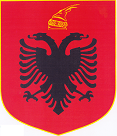 REPUBLIKA E SHQIPERISE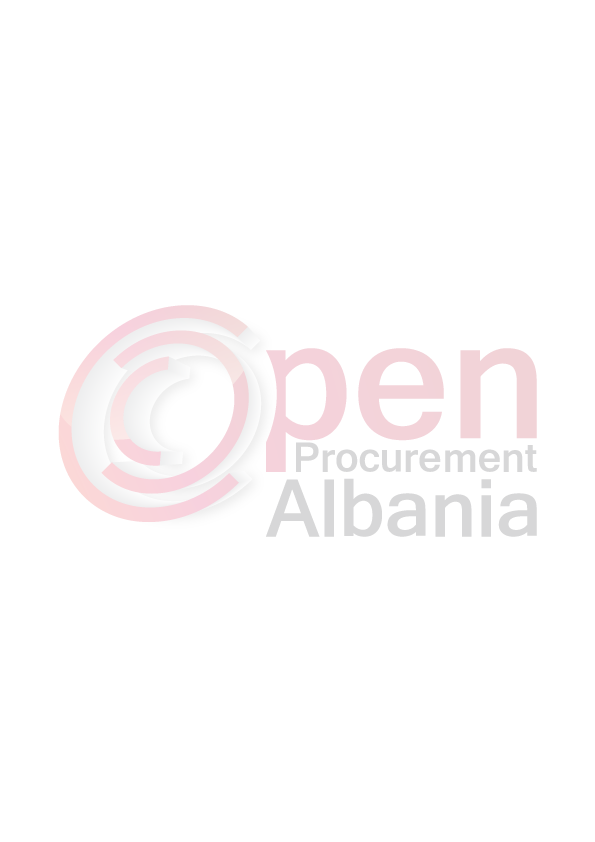 BASHKIA  DIBERFTESË PËR OFERTËEmridheadresa e autoritetitkontraktorEmri	BashkiaDiberAdresa	PeshkopiTel/Fax	0692294211E-mail		______ilirrabdishti@gmail.com_____________________________________Adresa e Internetitwww.app.gov.alEmridheadresa e personitpërgjegjës:Emri	IlirRabdishtiAdresa	PeshkopiTel/Fax	0692294211E-mail:            ____________________________________________BashkiaDiber do tëzhvillojëprocedurën ne prokurimit me vlerëtëvogël me fond limit 250,000  (Dyqind e pesedhjetemije) leke pa TVSH  , me objekt: Blerjeuniformapolicie per policineBashkiakeDiber.Data e zhvillimitte procedures do tëjetë22.04.2016, ora10.00nëadresënwww.app.gov.alJeni tëluturtëparaqisniofertëntuajpërkëtëobjektprokurimi me këtotëdhëna (specifikimettekniketëmallit/shërbimit/punës): sipaspreventivitbashkengjitur.Afatiilëvrimittëmallit/realizimittëshërbimit/punës do tëjetëNga momentishpalljesfituessubjektiduhetteparaqitetbrenda 24 orevetelidhekontratenqeeshtedakort me specifikimetduhetteofrojmallinsipaskerkesavedhepraneBashkiseDiberderime 25.04.2016 perndrysheskulifikohet.Ofertuesiduhetteparaqese sebashku me oferten e tijedhedokumentet e meposhtme:.Operatoriekonomikduhettëjetëiregjistruarnëregjistratpërkatësprofesionalëosetregtarëtështetitnëtecilinatajanëthemeluar, duke vërtetuarpersonalitetin e tyreligjor, per ketekandidatëtduhettëdorëzojnënjë kopje tëEkstraktitmbihistorikun e subjektitteleshuarngaQendraKombetare e Regjistrimit.Malliduhettejetesipasspecifikimevetekerkuara ne preventivin e ofertesdheipajisur me certificate garancie .Mallrat qe do televrohenduhettejenesipasnumrave (permasave) qe do tekerkohen ne momentin e lidhjes se kontrates .Dokumentet e mesipermduhettejeneteleshuarbrendatremuajvenga data e zhvillimitte procedures (me vulatenjomaosetenoterizuara).OfertuesiduhetteparaqitetmenjeherepraneDrejtorisetelidhekontratendheteparaqesedokumentat e lartepermendura.Nëofertën e tij, ofertuesiduhettëparaqesëtëdhënat e plotatëpersonittekontaktit.TITULLARI I AUTORITETIT KONTRAKTOR /OSE PERSONI IAUTORIZUAR PREJ TIJShukri    Xhelili (emri, mbiemri, firma, vula)